Дата: «______» ______________ 20____ г. Тема: Сестринский уход за ребенком при заболеваниях верхних и средних дыхательных путейЦЕЛЬ: Изучить особенности организации медицинской помощи детямЗНАНИЯ: Связь анатомо-физиологических особенностей органов дыхания с частотой и особенностями течения заболеваний у детей.Причины и клинические проявления заболеваний верхних и средних дыхательных путей у детей в зависимости от возраста и степени тяжести.Типичные осложнения заболеваний верхних дыхательных путей и особенности  профилактикиПричины, клинические проявления острого бронхита у детей, особенности лечения, ухода  и профилактики.УМЕНИЯ: Определение проблем  ребенка при различных  поражения верхних дыхательных путейСоставление плана сестринских вмешательств по удовлетворению потребностей недоношенного ребенка. Ввести  капли в уши, глаза, нос детям различного возраста.Поставить горчичники детям раннего возраста.Оказать помощь при стенозирующем ларинготрахеите, красной и бледной гипертермии.Провести методы физического охлаждения ребенка.СОДЕРЖАНИЕ РАБОТЫ: Определение проблем больного ребенка и составление плана сестринских вмешательствСоставление плана диетотерапии и сестринского ухода при дистрофиях детей раннего возраста.Оказать помощь при стенозирующем ларинготрахеите, красной и бледной гипертермии. Провести методы физического охлаждения ребенка.Ввести  капли в уши, глаза, носЗадание 11.АНАТОМИЧЕСКИЕ ОСОБЕННОСТИ ЕВСТАХИЕВОЙ ТРУБЫ У ДЕТЕЙ, СПОСОБСТВУЮЩИЕ ЧАСТОМУ ОТИТУ1.  Короткая и широкая2.  Короткая и узкая3.  Длинная и широкая4.  Длинная и узкая2.КРАТКОВРЕМЕННАЯ ОСТАНОВКА ДЫХАНИЯ У ДЕТЕЙ1.  Апноэ2.  Брадипноэ3.  Тахипноэ4.  Асфиксия3.НАИБОЛЕЕ ЧАСТАЯ ПРИЧИНА ОСТРОГО БРОНХИТА У ДЕТЕЙ1.  Бактерии2.  Вирусы3.  Простейшие4.  Грибы4.ВЕДУЩИЙ КЛИНИЧЕСКИЙ СИМПТОМ ОБСТРУКТИВНОГО БРОНХИТА У ДЕТЕЙ1.  Боль в грудной клетке2.  Лихорадка3.  Одышка4.  Слабость5.ОСНОВНОЙ СИМПТОМ ОСТРОГО БРОНХИТА У ДЕТЕЙ1.  Слабость2.  Недомогание3.  Снижение аппетита4.  Кашель6.ПРИ ОБСТРУКТИВНОМ БРОНХИТЕ У ДЕТЕЙ РАЗВИВАЕТСЯ1.  Инспираторная одышка2.  Экспираторная одышка3.  Дыхание Куссмауля4.  Дыхание Чейна-Стокса7.ПРИ НАЗОФАРИНГИТЕ У ДЕТЕЙ ПРИМЕНЯЕТСЯ1.  Оксигенотерапия через  пеногасители2.  Оксигенотерапия3.  Полоскание горла отваром ромашки4.  Полоскание горла физраствором8.ОСЛОЖНЕНИЯ ЛАРИНГОТРАХЕИТА1.  Пилоростеноз2.  Стеноз гортани3.  Головная боль4.  Воспаление плевры9.ПРИЧИНА ЗАТРУДНЕННОГО ДЫХАНИЯ ПРИ ОСТРОМ РИНИТЕ У ДЕТЕЙ1. Отек слизистой, гиперсекреция слизи2.  Отек слизистой, гиперсекреция мокроты3. Атрофия слизистой, гиперсекреция слизи4. Атрофия  слизистой, гиперсекреция мокроты10.НАРУШЕНИЯ ДЫХАНИЯ ПРИ РИНИТЕ У ГРУДНОГО РЕБЕНКА СОПРОВОЖДАЕТСЯ1.  Затруднением кормления грудью2. Облегчением кормления грудью3. Увеличением массы тела4. Развитием диареи11.ПРИ ОСТРОМ РИНИТЕ ДЕТЯМ ГРУДНОГО ВОЗРАСТА ДО КОРМЛЕНИЯ ГРУДЬЮ  РЕКОМЕНДУЕТСЯ ВВОДИТЬ КАПЛИ ПРЕПАРАТОВ1. Антибактериальных2. Антигистаминных3. Сосудосуживающих4. Сосудорасширяющих12.КАПЛИ С СОСУДОСУЖИВАЮЩИМИ ПРЕПАРАТАМИ ПРИМЕНЯЮТ ДЕТЯМ ГРУДНОГО ВОЗРАСТА ПРИ ОСТРОМ РИНИТЕ  ДО КОРМЛЕНИЯ ГРУДЬЮ С ЦЕЛЬЮ1. Уменьшения отека слизистой носа2. Увеличения отека слизистой носа3. Уменьшения температуры тела4. Увеличения перистальтики кишечника13.ВЕДУЩИМ СИМПТОМОМ ПРИ ОСТРОМ ОТИТЕ У ДЕТЕЙ ЯВЛЯЕТСЯ1.  Кашель2. Одышка3. Боль в грудной клетке4. Боль в ухе14.ПРИ ОСТРОМ ОТИТЕ У ДЕТЕЙ ПРИМЕНЯЮТ1.  Горчичники2. Банки3.  Холодный компресс на область уха4.  Согревающий компресс на область уха15.СТЕНОТИЧЕСКОЕ ДЫХАНИЕ, ИЗМЕНЕНИЕ ГОЛОСА, ГРУБЫЙ ЛАЮЩИЙ КАШЕЛЬ НАБЛЮДАЕТСЯ У ДЕТЕЙ ПРИ1. Ларингостенозе2. Трахеите3. Бронхите4. Пневмонии16.ТАКТИКА МЕДИЦИНСКОЙ СЕСТРЫ ПРИ УГРОЗЕ СТЕНОЗА ГОРТАНИ У РЕБЕНКА ВНЕ ЛЕЧЕБНОГО УЧРЕЖДЕНИЯ1.  Направить  в поликлинику2.  Срочная госпитализация3. Провести  оксигенотерапию4.  Назначить  физиотерапевтические процедуры17.ПРИ ОСТРОМ БРОНХИОЛИТЕ У ДЕТЕЙ РАЗВИВАЕТСЯ ВЫРАЖЕННАЯ НЕДОСТАТОЧНОСТЬ1. Дыхательная, сердечно-сосудистая2. Дыхательная. почечная3.  Печеночная, почечная4. Печеночная, надпочечниковая18.ПРИ ОСТРОМ БРОНХИТЕ У ДЕТЕЙ ПРИМЕНЯЮТ ОТХАРКИВАЮЩУЮ МИКСТУРУ С1. термопсисом2. толокнянкой3. валерианой4.  пустырником19. ПРИ УХОДЕ ЗА РЕБЕНКОМ С ОСТРЫМ БРОНХИТОМ ДЛЯ ЛУЧШЕГО ОТХОЖДЕНИЯ МОКРОТЫ МЕДСЕСТРА ОСУЩЕСТВЛЯЕТ1.  Оксигенотерапию2.  Оксигенотерапию через пеногасители3.  Постановку горчичников на грудную клетку4.  Вибрационный массаж, постуральный дренажЗадание 2Инструкция: Внимательно рассмотрите схему дыхательных путей и соедините стрелочками особенности различных их участков у детей 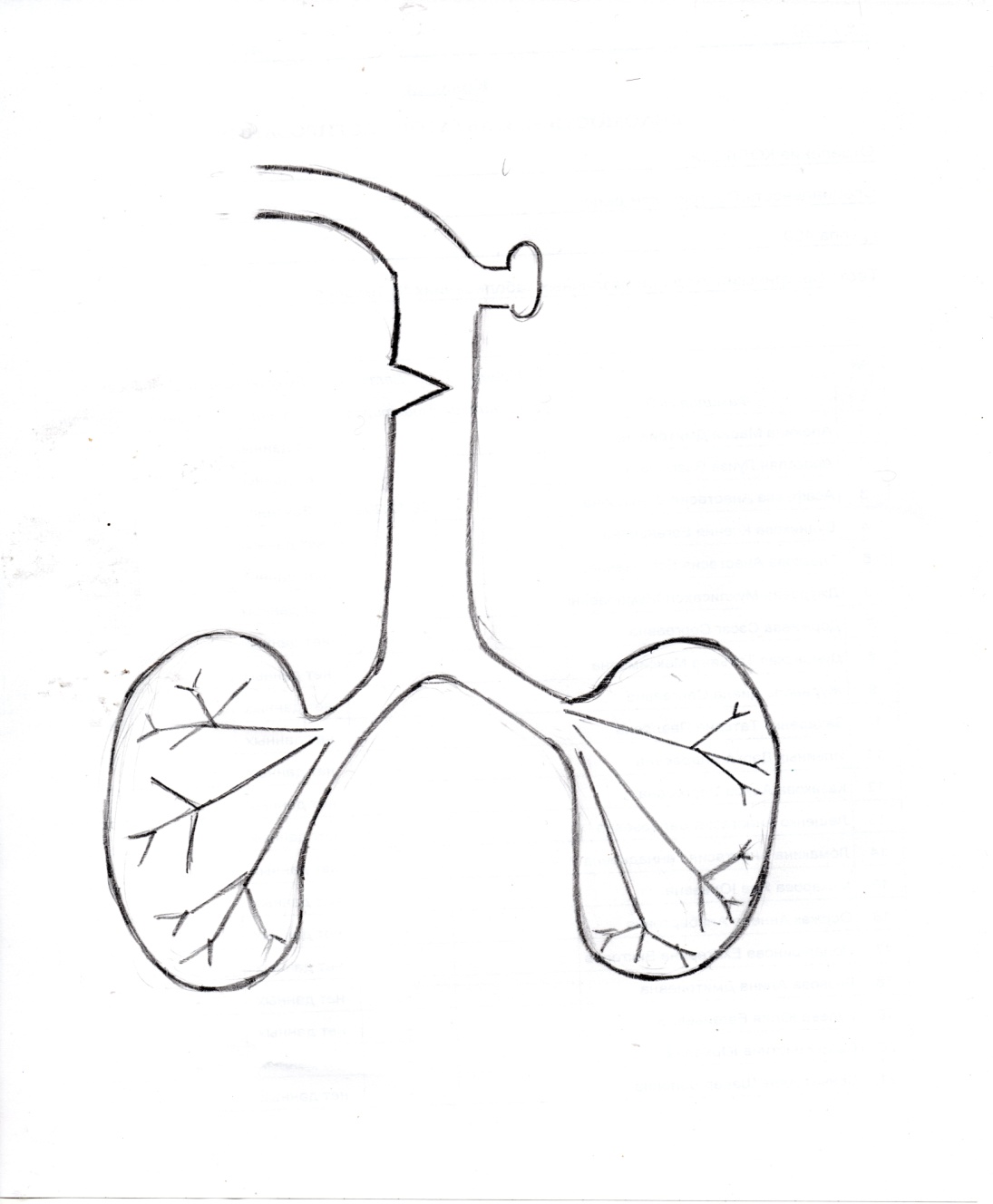 Длинные и узкиеКороткая и широкаяСлизистая ранимаЖелезы развиты слабо Много  клетчатки и сосудов                в подслизистом слоеМышечный слой тонкий и            слабыйЗадание 3Инструкция: Впишите в таблицу физиологические особенности органов дыхания детей разного возрастаЗадание 4Инструкция: Внимательно изучите теоретический материал и графы таблицы. В соответствующих клетках отметьте характерные клинические симптомы или поставьте знак «+», если это необходимо.Задание 5Инструкция: По фотографии вам нужно предположить место поражения дыхательных путей, подписать  и заполнить пустые графы таблицы. Задание 6В отделение госпитализирован ребенок 11 месяцев с диагнозом: ОРВИ, стенозирующий ларингит.Обследование: температура тела - 36,4º С, Ps - 130 в мин., ЧДД 40 в мин. Кожные покровы бледные, чистые. Дыхание шумное, с затрудненным вдохом. Во время вдоха втягиваются межреберные промежутки, надключичные области, яремная ямка. У ребенка сухой лающий кашель. В легких жесткое дыхание. Тоны сердца приглушены. Физиологические отправления в норме.Выявите, удовлетворение каких потребностей нарушено у ребенка. ________________________________________________________________________Определите проблемы пациента, выделите приоритетные. ________________________________________________________________________________________________________________________________________________Определите цели и составьте план сестринского вмешательства с мотивацией.__________________________________________________________________________________________________________________________Задание 7. Для постановки горчичников грудному ребенку необходимо приготовить:1. ____________________________2. ____________________________3. ____________________________4. ____________________________5. __________________________6. ___________________________7. ___________________________
ВозрастНоворожденные1 год5 лет7 лет13 летЧДДХарактер дыханияТип дыханияНозологические формыНозологические формыТопография пораженияТопография пораженияКашель (характер)Температура  (величина)Отказ от едыИнтоксикация Осиплость голосаОдышка  (характер)Цианоз  (локализация)Втяжение податливых мест грудной клеткиДыхание при аускультацииДыхание при аускультацииДыхание при аускультацииДыхание при аускультацииРентгенологические данныеНозологические формыНозологические формыВерхние дыхат. путиНижние дыхат. путиКашель (характер)Температура  (величина)Отказ от едыИнтоксикация Осиплость голосаОдышка  (характер)Цианоз  (локализация)Втяжение податливых мест грудной клеткиЖесткоеСухие хрипыВлажные хрипыОслабленноеРентгенологические данныеРинит Ринит ФарингитФарингитОтит Отит СинуситСинуситЛарингит Ларингит Трахеит Трахеит Бронхит простойБронхит обструктивныйБронхиолитБронхиолитЗаболеваниеПроблемы больного ребенкаМероприятия независимого сестринского ухода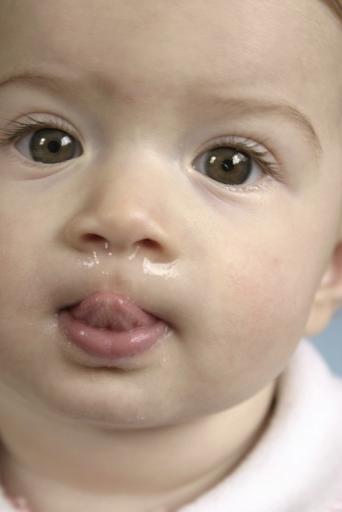 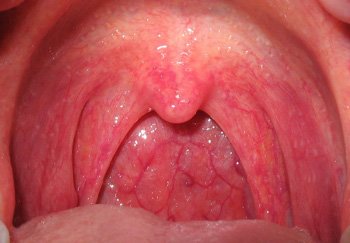 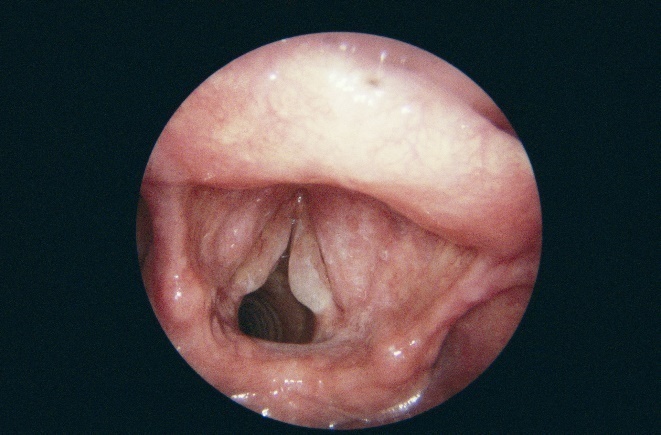 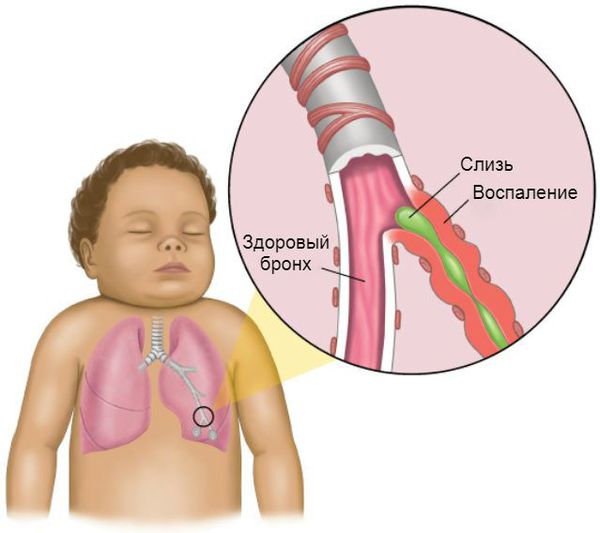 ПланМотивацияНезависимые мероприятия:Зависимые мероприятия.Взаимозависимые мероприятия..